12 А с награда  за „Най- добрият клас“Зрелостници от 12а клас при ППМГ „Никола Обрешков“, гр. Казанлък с класен ръководител Светла Стефанова се срещнаха с кмета на Община Казанлък Галина Стоянова и началникът на Кабинета на Кмета Сребра Касева. На срещата те споделиха  впечатленията си  от своята екскурзия, която получиха като награда  в общинския конкрус „Най- добрият клас“ . Резултатите от общинската надпревара бяха обявени  в навечерието на Деня на българската просвета, култура и славянска писменост. 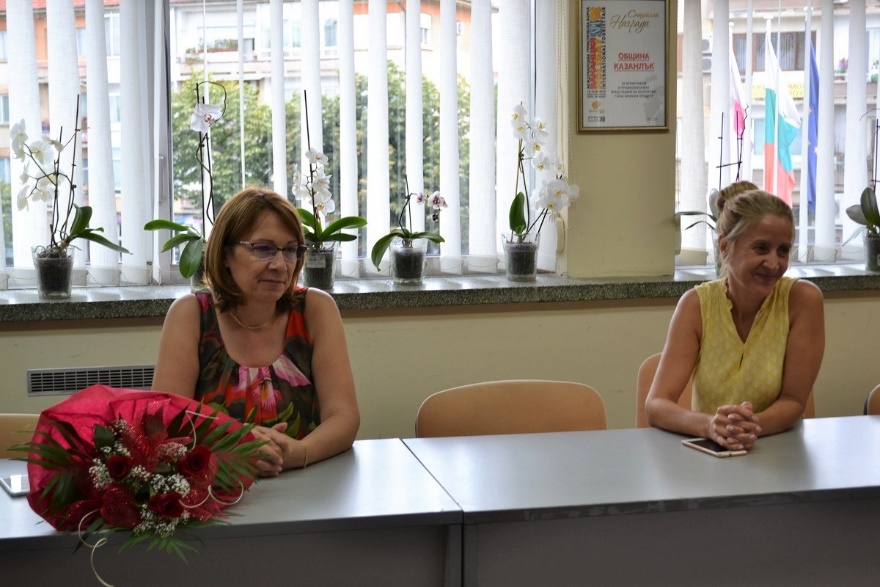 Математиците- зрелостници избраха за маршрут на спечелената си екскурзия да пътуват по дестинацията Сливен – Слънчев бряг  - Несебър.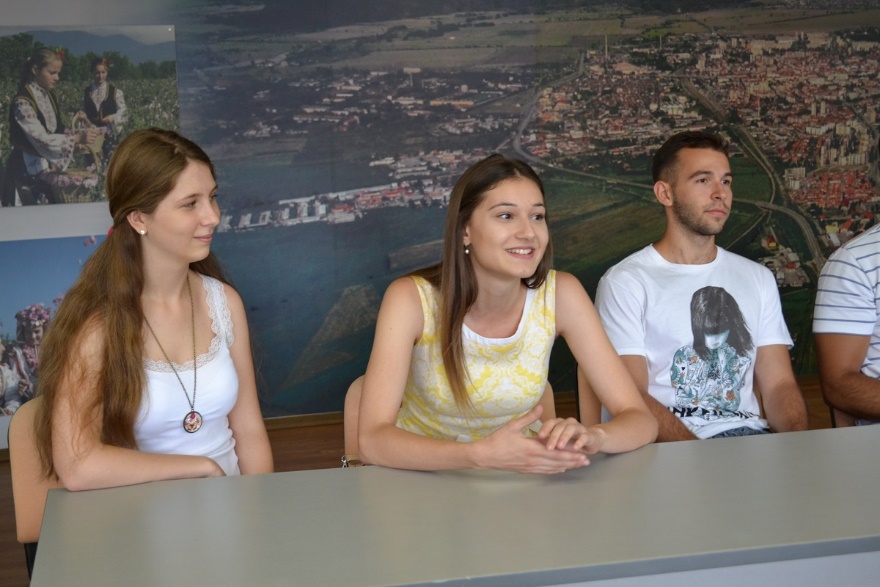 Според самите тях, завоюваното отличие в изключително конкурентната надпревара  сред училищата в община Казанлък е заради  силно мотивираната среда за успехи и добрите преподаватели в ППМГ „Никола Обрешков“. На срещата кметът  Галина Стоянова им пожела да са много успешни с начинаията си в живота и да са щастливи от избраното поприще.По случай Деня на българската просвета, култура и славянска писменост Община Казанлък за първи път  през тази година обяви предизвикателството си към училищните директори и класните ръководители на учебните заведения в общината, да отличат сред своите възпитаници „Най-добрият клас“. Общината, съвместно с Общинската комисия за борба с противообществените прояви на малолетните и непълнолетните целят поощряване на доброто поведение и взаимоотношения в учебните класове, на съчувствието, колективния дух и усещането за екип при подрастващите. Сред важните критерии са и стремежът към знание и осъществени от самите деца самостоятелни благородни постъпки.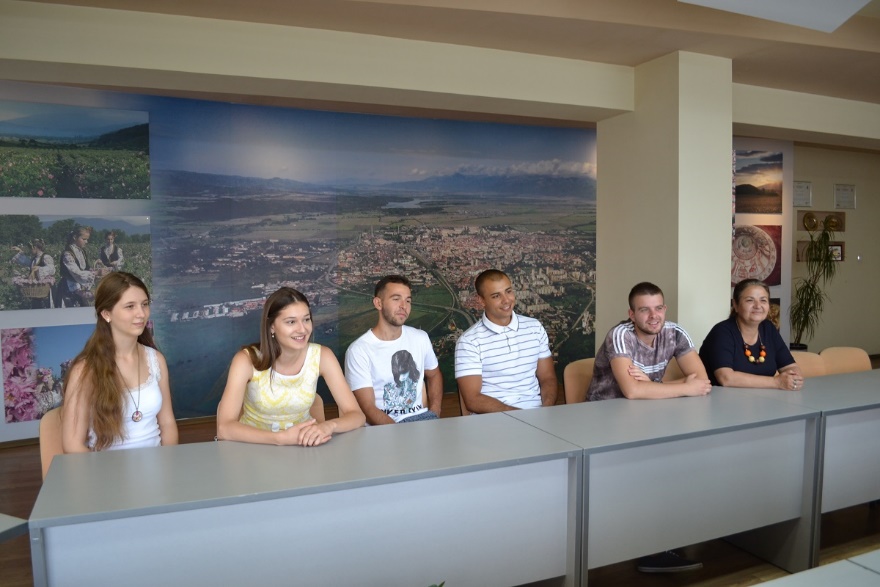 